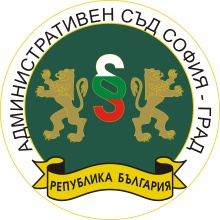                     Административен съд София-град                                                                         ДоПредседателя на Административен съд София-град    З А Я В Л Е Н И Е  от  ……………………………………………………………………………………………….../ посочват се трите имена на лицето, кандидатстващо за вещо лице/ ЕГН……………………………………… пощенски код:………………………….  адрес за призоваване:  гр / с. ………………………., ./ж.к…………………………...........                       ул……………………………………………,бл………..вх…………..ет………..ап…….........телефон за контакт:……………………………………………………………………….........образование /специалност/……………………………………………………………………допълнителна квалификация………………………………………………………………… продължителност на трудовия стаж………………………………………………………… стаж като вещо лице:	да / не    продължителност:…………………………………...месторабота:…………………………………………………………………………………….заемана длъжност:……………………………………………………………………………..        Господин  Председател,Моля, да бъда вписан/а  в списъка на специалистите, утвърдени за вещи лица към Административен съд София-град, в следния клас и вид експертиза……………………………………………………………………………………………………………………………………………………………………………………………, за което прилагам необходимите документи  съгласно чл.11 от Наредба №2   от 29.06.2015г. за вписването, квалификацията и възнагражденията на вещите лица, /издадена от Министъра на Правосъдието, обн. в ДВ, бр.50 от 03.07.2015г./ПРИЛОЖЕНИЕ: 1. лична карта – копие;                              2. диплом за завършена степен на образование  или професионална квалификация – нотариално заверено копие; за вещи лица, които са служители на МВР – документи за завършено специално обучение в Академията на МВР или Научноизследователския институт по криминалистика и криминология на МВР;                              3. свидетелство за съдимост, в което да е посочено, че се издава, за да послужи за вещо лице пред Административен съд София-град;4. декларация съгласие за вписването на кандидата  в списъците на вещи лица; че не е поставен/а под запрещение, не е лишен/а от право да упражнява професия или дейност и не осъществява функции по правораздаване  в системата на съдебната власт – по образец;                               5. документи, свързани със стаж по специалността – нотариално заверено копие на трудова или служебна книжка, а за лицата със свободни професии – доказателство за регистрацията или за вписването им, удостоверяващи стаж по специалността не по-малко от 5 години.;                               6. разрешение за постоянно пребиваване в Република България, ако лицето, не е български гражданин или гражданин на Европейския съюз, на държава – страна по Споразумението за Европейското икономическо пространство, или на Конфедерация Швейцария;                               7. удостоверение за  достъп до класифицирана информация – при наличие на такова;                               8. документ, удостоверяващ наличието на допълнителна квалификация  - при наличие на такава;                               9. заявление по чл.12 от Наредба №2 от 29.06.2015г.за вписването, квалификацията  и възнагражденията на вещите лица на електронен носител.Дата :…………..                                                        подпис:……………………….							…………………………………..                                                                                         				 /три имена/